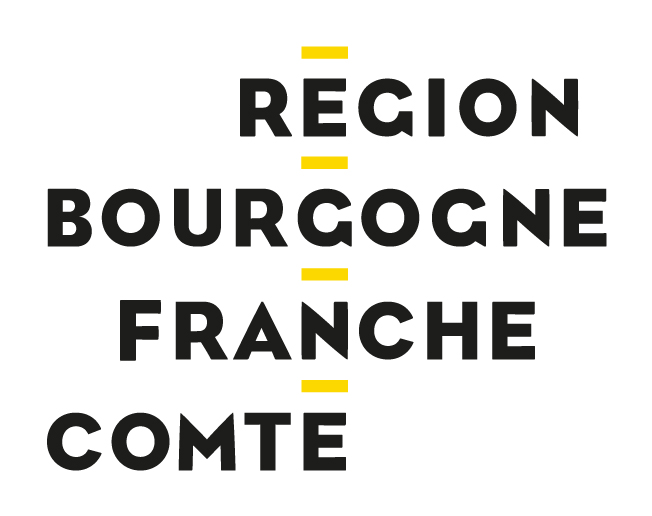 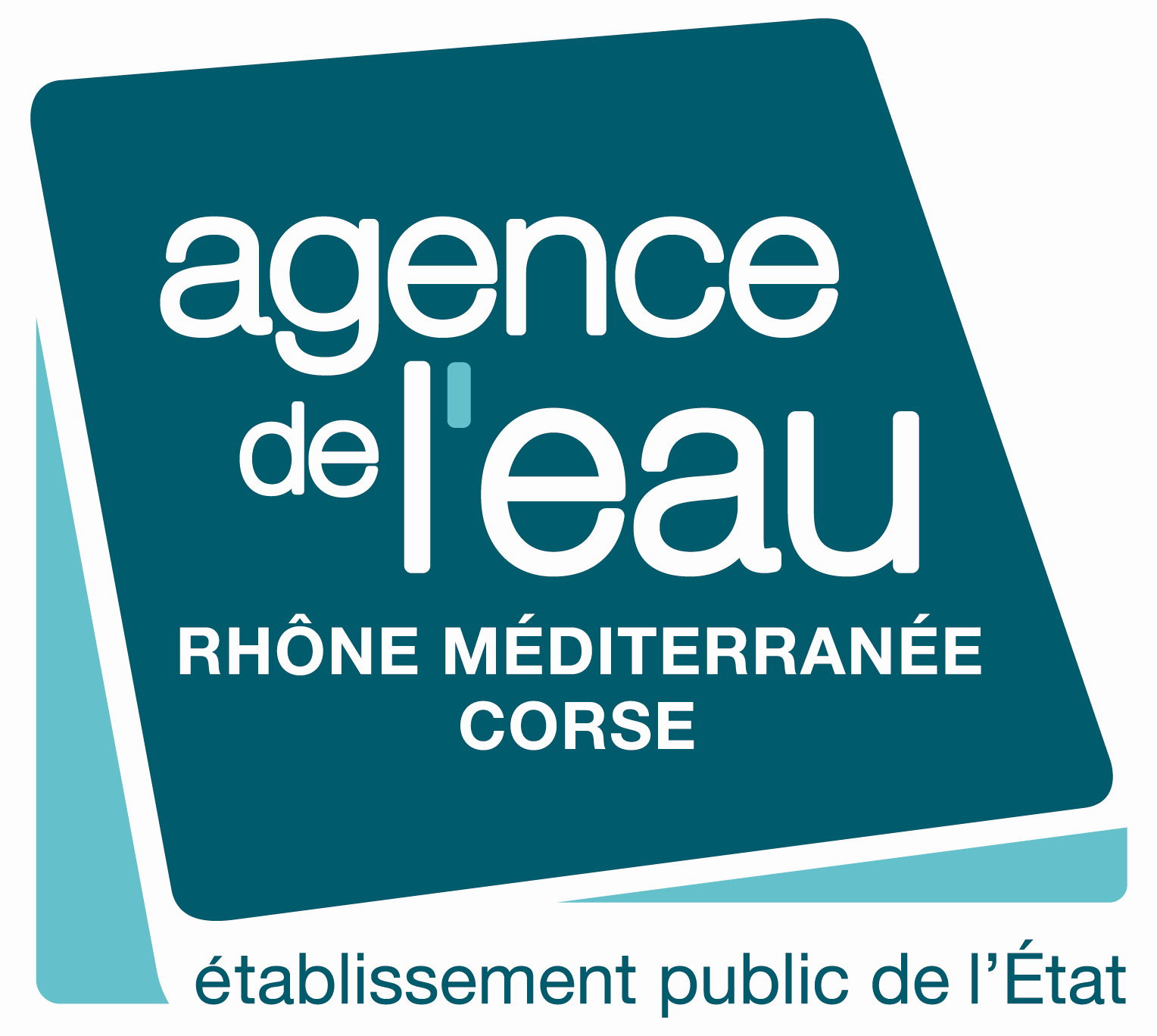 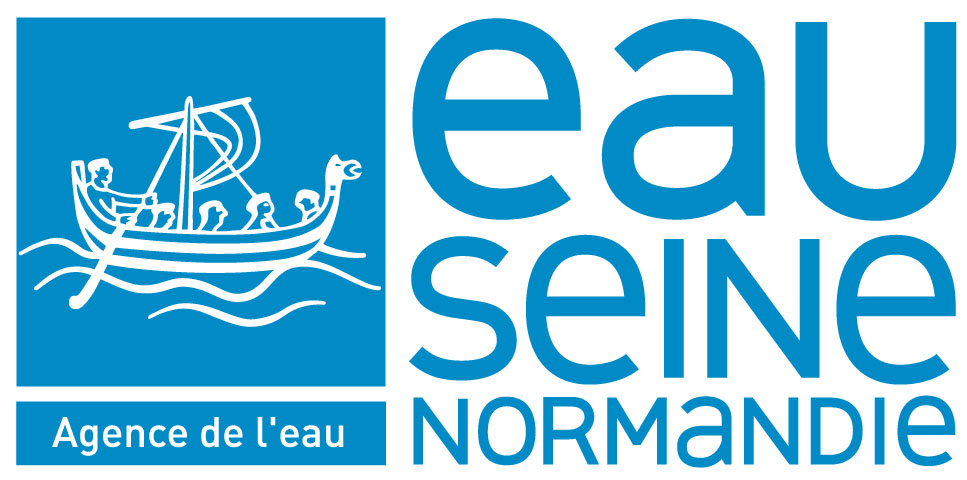 DOSSIER TYPE Appel à projets Solidarité internationaleEAU ET ASSAINISSEMENTTout dossier qui ne sera pas complété dans son intégralité et accompagné de toutes les pièces administratives demandées ne sera pas examiné. N’hésitez pas à contacter le service international de la  Région Bourgogne-Franche-Comté pour toutes demandes de précisions.DEMANDEURDESCRIPTIF DU PROJETMerci de joindre au dossier une carte de la région concernée Contexte général et justification du projet1. Présenter brièvement la situation géographique, économique et sociale du territoire partenaire en relation avec le projet présenté.2. Décrire brièvement les politiques nationales et  locales et de développement dans lesquelles le projet s’insère ; Comment sont envisagés la complémentarité et la cohérence du projet avec ces plans de développement mais également avec les documents sectoriels de référence : code de l’eau, schéma directeur plan eau, plan communal de développement eau et assainissement, etc. (préciser s’il y a – a eu une décentralisation, et le rôle de l’autorité locale dans le secteur de l’eau) ?3. Pourquoi ce projet a-t-il été monté ? Quelle est la justification de l’intervention par rapport au diagnostic du contexte local (technique, économique et social) ? Expliquer l’approche utilisée pour évaluer le bien fondé de ce projet (besoins exprimés par les populations) et les réponses proposées. Dans la mesure du possible, préciser l’état des infrastructures existantes en eau et assainissement, le taux actuel d’accès à l’eau. Une page maximumLe nombre d’objectifs et d’actions est indicatif. A vous d’ajuster le nombre de lignes en fonction de votre projet. *Voir ci-dessous pour préciser les ouvrages réalisés et les actions d’accompagnement mises en place :	Prise en compte des Objectifs de Développement durable (ODD) dans le cadre du projet	De quelle manière prenez-vous en compte l’égalité homme-femme, la lutte contre le changement climatique, la lutte contre les inégalités, etc. dans le cadre de votre projet et dans le cadre de votre organisation interne ?Cf. Annexe Présentation des ODD Viabilité et pérennité du projetEn quoi ce projet présente-t-il des garanties de viabilité et de pérennité, du point de vue technique, financier, juridique, politique, environnemental et socio-culturel ? Aboutira-t-il à l’autonomie des acteurs et populations bénéficiaires dans le secteur d’intervention du projet ? Comment votre structure envisage son retrait à la fin du projet ? Que sera-t-il mis en place pendant et après le projet pour assurer l’appropriation locale et la pérennité des infrastructures et services mis en place ? Ex. : qui sera le gestionnaire des ouvrages ? Quelle contractualisation(s) ? Comment les prix du service sont-ils fixés ? Comment seront financées les charges de fonctionnement et d’entretien, ainsi que celles du renouvellement des équipements ?(*) Préciser : Sollicité, Acquis, Versé, À négocier                     ²Eligibilité des dépenses cumulées plafonnée à 30% du budget total de fonctionnement               Un courrier de demande d’aide signé et adressé à la Présidente de la Région Bourgogne-Franche-Comté.AINSI QUE :1) Pour une association ou un établissement privé d’enseignement :Statuts signés (lorsqu’il s’agit d’une première demande) et éventuellement modifications ultérieures ;Date d’insertion au Journal officiel avec un extrait de celui-ci (lorsqu’il s’agit d’une première demande) ;Numéro SIRET et extrait de situation au répertoire SIRENE ;Liste des dirigeants, membres en exercice du conseil d’administration ou du bureau ;Décision de l’organe délibérant ou de l’autorité compétente sollicitant l’aide régionale ;Bilans et comptes de résultat du dernier exercice clos, sauf pour les organismes ayant au moins deux ans d'existence et qui font une première demande de subvention, pour lesquels la fourniture des bilans et comptes de résultat des deux derniers exercices est obligatoire ;Si la structure exerce une activité économique, liste des concours financiers ou en nature en provenance de toute collectivité publique dont le demandeur a bénéficié au cours des trois dernières années ;Attestation sur l’honneur précisant que le demandeur est en situation régulière à l’égard de la réglementation, notamment fiscale et sociale (ci jointe après);Domiciliation bancaire ou postale (RIB);Les associations devront informer les services de la Région des règles fiscales qui leur sont applicables dans la mesure où leurs activités, ou une partie d’entre elles, sont considérées à but lucratif. Elles devront dans ce cas indiquer précisément la nature des impôts commerciaux auxquels elles sont assujetties : impôt sur les sociétés, contribution économique territoriale (CET) et TVA.Pour les projets eau et assainissement sollicitant une aide de l’Agence de l’eau Rhône Méditerranée Corse, un formulaire Cerfa n°12156*05 (http://www.eaurmc.fr/teleservices/formulaires-administratifs.html).2) Pour un établissement public:Copie des statuts et de l’arrêté préfectoral associé (lorsqu’il s’agit d’une première demande ou en cas de modification) ;Délibération ou décision de l’autorité compétente sollicitant l’aide de la Région,Coordonnées bancaires du comptable assignataire, Numéro SIRET et extrait de situation au répertoire SIRENE3) Pour une collectivité territoriale :Délibération ou décision de l’autorité compétente sollicitant l’aide de la Région,  Coordonnées bancaires du comptable assignataire,Copie de la convention de coopération décentralisée si le projet a lieu dans le cadre d’un accord de coopération décentralisée, Numéro SIRET et extrait de situation au répertoire SIRENEPour les projets eau et assainissement sollicitant une aide de l’Agence de l’eau Rhône Méditerranée Corse, une convention de mandat (http://www.eaurmc.fr/teleservices/formulaires-administratifs.html).ATTESTATION SUR L’HONNEURJe soussigné (e) (Nom, Prénom) :	agissant en qualité de 	I – atteste que notre organisme est en situation régulière à l’égard de la réglementation sociale et fiscale en vigueur ;II – atteste que son régime fiscal actuel au regard des trois impôts commerciaux (IS, TVA, TP) est :L’assujettissement de la totalité de l’activité,L’assujettissement partiel de l’activité,Le non assujettissement de l’activité.III – atteste que l’association a fait le nécessaire auprès des services fiscaux pour connaître la qualification de ses activités (activités commerciales ou non) et s’engage à informer les financeurs du projet de la réponse donnée par les services fiscaux.IV – atteste que l’opération pour laquelle l’aide est sollicitée :Entre dans le champ des activités assujetties,N’entre pas dans le champ des activités assujetties.V - Pour les projets eau et assainissement sollicitant une aide de l’Agence de l’eau (rayer si inutile) :sollicite une aide financière de l'agence de l'eau, pour la réalisation du projet objet de la présente demande,atteste que le projet n’est pas engagé certifie sur l’honneur l’exactitude des renseignements fournis,m’engage à informer l’Agence de l’eau en cas de modification du plan de financement ou de toute autre modification du projet tel que décrit ci-dessus et dans les pièces annexées à la présente demande,atteste être maître d’ouvrage de l’opération et m’engage à utiliser l’aide attribuée au paiement de prestations facturées (rayez la mention si le demandeur est mandataire),certifie avoir pris connaissance des conditions générales et particulières d’intervention de l’Agence de l’Eau concernée, et m’engage à assumer les obligations faites au bénéficiaire de l’aide en cas d’attribution (rayez la mention si le demandeur est mandataire),  A ........................................, le .........................Le demandeur (nom, signature et cachet)INTITULE DU PROJETPrésentation de la structure porteusePrésentation de la structure porteusePrésentation de la structure porteusePrésentation de la structure porteusePrésentation de la structure porteuseNOMType de Structure Association Loi 1901 Etablissement public Etablissement privé d’enseignement Collectivité territoriale Association Loi 1901 Etablissement public Etablissement privé d’enseignement Collectivité territoriale Association Loi 1901 Etablissement public Etablissement privé d’enseignement Collectivité territoriale Association Loi 1901 Etablissement public Etablissement privé d’enseignement Collectivité territorialeAnnée de créationNuméro SIRETObjet de la structure/ présentation rapide des actions de la structureObjet de la structure/ présentation rapide des actions de la structureObjet de la structure/ présentation rapide des actions de la structureObjet de la structure/ présentation rapide des actions de la structureObjet de la structure/ présentation rapide des actions de la structureAdresseTéléphoneCode postalFaxCommuneCourrielSite webReprésentant légalReprésentant légalReprésentant légalReprésentant légalReprésentant légalNOM – PrénomTéléphoneFonctionCourrielPersonne chargée du projetPersonne chargée du projetPersonne chargée du projetPersonne chargée du projetPersonne chargée du projetNOM – PrénomTéléphoneFonctionCourrielTaille de l’organismeTaille de l’organismeTaille de l’organismeTaille de l’organismeTaille de l’organismePour les associationsPour les associationsPour les associationsPour les associationsPour les associationsNombre de salarié(s) (en équivalent temps plein)  :Nombre de salarié(s) (en équivalent temps plein)  :Nombre de bénévoles :Nombre de bénévoles :Nombre de bénévoles :Nombre d’adhérents : Nombre d’adhérents : Pour les collectifs, nombre d’associations membres :Pour les collectifs, nombre d’associations membres :Pour les collectifs, nombre d’associations membres :Pour les établissements d’enseignementPour les établissements d’enseignementPour les établissements d’enseignementPour les établissements d’enseignementPour les établissements d’enseignementNombre d’élèves/étudiants : Nombre d’élèves/étudiants : Nombre d’élèves/étudiants : Nombre d’élèves/étudiants : Nombre d’élèves/étudiants : Pour les autresPour les autresPour les autresPour les autresPour les autresNombre de salarié(e)s :Nombre de salarié(e)s :Nombre de salarié(e)s :Nombre de salarié(e)s :Nombre de salarié(e)s :Financements antérieurs de la Région Bourgogne-Franche-ComtéFinancements antérieurs de la Région Bourgogne-Franche-ComtéFinancements antérieurs de la Région Bourgogne-Franche-Comté Première sollicitation du Conseil régional de Bourgogne-Franche-Comté La structure a bénéficié de financements antérieurs de la RégionLe cas échéant, indiquer pour le(s) projet(s) soutenu(s) précédemment :  Première sollicitation du Conseil régional de Bourgogne-Franche-Comté La structure a bénéficié de financements antérieurs de la RégionLe cas échéant, indiquer pour le(s) projet(s) soutenu(s) précédemment :  Première sollicitation du Conseil régional de Bourgogne-Franche-Comté La structure a bénéficié de financements antérieurs de la RégionLe cas échéant, indiquer pour le(s) projet(s) soutenu(s) précédemment : AnnéeLibellé du projetMontant de la subvention Financements antérieurs de l’Agence de l’eau concernéeFinancements antérieurs de l’Agence de l’eau concernéeFinancements antérieurs de l’Agence de l’eau concernée Première sollicitation  La structure a bénéficié de financements antérieurs de l’Agence de l’eauLe cas échéant, indiquer pour le(s) projet(s) soutenu(s) précédemment :  Première sollicitation  La structure a bénéficié de financements antérieurs de l’Agence de l’eauLe cas échéant, indiquer pour le(s) projet(s) soutenu(s) précédemment :  Première sollicitation  La structure a bénéficié de financements antérieurs de l’Agence de l’eauLe cas échéant, indiquer pour le(s) projet(s) soutenu(s) précédemment : AnnéeLibellé du projetMontant de la subvention Dates du projet faisant l’objet de la demande de subventionDates du projet faisant l’objet de la demande de subventionDates du projet faisant l’objet de la demande de subventionDates du projet faisant l’objet de la demande de subvention Nouveau projet Poursuite d’un projet Nouveau projet Poursuite d’un projet Nouveau projet Poursuite d’un projet Nouveau projet Poursuite d’un projetDate de début Date de finLocalisation du projetLocalisation du projetLocalisation du projetLocalisation du projetPaysMunicipalité(s)VillagesRégion ou ProvinceMunicipalité(s)VillagesTableau de logique d’interventionTableau de logique d’interventionTableau de logique d’interventionTableau de logique d’interventionTableau de logique d’interventionTableau de logique d’interventionTableau de logique d’interventionObjectif(s) du projetActions menées*Dates de réalisation des actionsRésultats attendus Bénéficiaires en France et à l’étrangerPartenaires de l’action en France et à l’étrangerImpacts à moyen et long termeO.1. :1.O.1. :2.O.1. :3.O.1. :4.O.1. :5.O.2. 1.O.2. 2.O.2. 3.O.2. 4.O.2. 5.*Description des actions à l’étranger1.1 Réalisation des ouvragesÀ préciser : faisabilité technique, études préalables (le cas échéant) : diagnostic, levés topographiques, études géotechniques…, étude hydrogéologique, étude sur la disponibilité et vulnérabilité des ressources en eau, étude sur la qualité de l’eau, contrôle technique et réception des ouvrages2.2 Actions d’accompagnement (formation, sensibilisation, autres)Campagnes de sensibilisation ou formations : à qui sont-elles destinées, quel contenu ? quelle méthode ? Quelle durée ?Nombre total de bénéficiaires du projetNombre de bénéficiaires en Bourgogne-Franche-Comté : Dont nombre de jeunes de moins de 30 ans :Nombre de bénéficiaires à l’étranger : Dont nombre de jeunes de moins de 30 ans :Activités  d’éducation à la citoyenneté et la solidarité internationale ou de restitution/valorisationQuelles activités d’éducation à la citoyenneté et à la solidarité internationale ou de restitution/valorisation en Bourgogne-Franche-Comté avez-vous prévues ? Auprès de quel public ? Caractère innovant ou plus-value apportée aux projets récurrentsSi votre projet est mis en œuvre de manière récurrente ou a déjà bénéficié d’un financement de la Région Bourgogne-Franche-Comté, merci de préciser le caractère innovant ou la plus-value apportée au projet pour la période concernée par la présente demande.Suivi des actions et évaluation du projetComment organisez-vous, en lien avec les différents acteurs, le suivi et l’évaluation du projet ?Comment les différents acteurs (y compris votre structure) s’organisent-ils pour assurer :le suivi des actions (missions sur place, indicateurs de suivi, etc),l’évaluation de la conduite et des impacts du projet ?Quelle est la place du/des partenaire(s) étranger(s) dans ce système de suivi-évaluation ?Prolongements envisagés (perspectives)Budget prévisionnel du projetSi nécessaire pour la bonne compréhension du budget, commentez ici le budget du projet présenté dans le tableau ci-après. Exemples de commentaires : précisions sur la valorisation de certaines dépenses, sur les sources de financement étrangères du projet etc.Attention : il est nécessaire de présenter un budget équilibré en dépenses et en ressources (soit dépenses=ressources)Pour les projets mixtes (comprenant des dépenses de fonctionnement et des dépenses d’investissement), vous devez renseigner ces dépenses dans les parties afférentes, en répartissant les recettes attendues.BUDGET PRÉVISIONNEL DU PROJETLes intitulés des postes budgétaires peuvent être modifiés et complétés si nécessaire.BUDGET PRÉVISIONNEL DU PROJETLes intitulés des postes budgétaires peuvent être modifiés et complétés si nécessaire.BUDGET PRÉVISIONNEL DU PROJETLes intitulés des postes budgétaires peuvent être modifiés et complétés si nécessaire.BUDGET PRÉVISIONNEL DU PROJETLes intitulés des postes budgétaires peuvent être modifiés et complétés si nécessaire.BUDGET PRÉVISIONNEL DU PROJETLes intitulés des postes budgétaires peuvent être modifiés et complétés si nécessaire.BUDGET PRÉVISIONNEL DU PROJETLes intitulés des postes budgétaires peuvent être modifiés et complétés si nécessaire.FONCTIONNEMENTFONCTIONNEMENTFONCTIONNEMENTFONCTIONNEMENTFONCTIONNEMENTFONCTIONNEMENTCHARGES (DÉPENSES)CHARGES (DÉPENSES)CHARGES (DÉPENSES)PRODUITS (RESSOURCES)PRODUITS (RESSOURCES)PRODUITS (RESSOURCES)Montant en €Montant éligible (rempli par la Région)Montant en €Nature de l’engagement*60 - Achats Fonds propres (minimum 5%)…€Matières et fournitures (préciser)Petit équipement (préciser)Région Bourgogne-Franche-Comté…€ …Agence de l’eau… €61- Services extérieursPrestation de services (ex : interprétariat, traduction, recours à une société de transport avec chauffeur, etc.) (préciser)Autres subventions publiques… €Cachets d’artistes²État (préciser le ministère)Locations (immobilier et matériel) (préciser)Département (préciser)Assurances (frais afférents au projet uniquement)Commune (préciser)DocumentationCommunauté de communes (préciser)…Autres62 - Autres services extérieursContribution du ou des partenaires étrangers (hors contributions valorisées)… €Frais de formateurs extérieurs² Autres frais de personnel extérieur (préciser)²Publicité, publication, communicationSoutien d'autres organismes (préciser)… €Frais de déplacement de personnes (le cas échéant, préciser les coûts unitaires ; ex : coût d’un billet d’avion, de train etc. x nombre de participants)Frais de transport de biens (préciser)Autres recettes… €Frais d’hébergement  (le cas échéant, préciser les coûts unitaires)Organisation d’évènementsFrais de restauration  (le cas échéant, préciser les coûts unitaires)Revenus directs de l'actionVisites (ex : entrées musées etc.)… Frais administratifs (ex : photocopies, téléphone, affranchissement) Plafonnés à 5% du budget total de fonctionnement…64 - Charges de personnel Frais de personnel de la structure porteuse du projet en France  plafonnés à 20% du budget total de fonctionnementDÉPENSES VALORISÉES plafonnées à 20% du budget total de fonctionnementCONTRIBUTIONS VALORISÉES (préciser les contributeurs)…€(ex : bénévolat, frais de transport/ séjour pris en charge par les participants eux-mêmes ou par les partenaires étrangers directement, mise à disposition gratuite de matériels, terrains, salles, etc.)(ex : bénévolat, frais de transport/ séjour pris en charge par les participants eux-mêmes ou par les partenaires étrangers directement, mise à disposition gratuite de matériels, terrains, salles, etc.)…TOTAL FONCTIONNEMENT …€TOTAL FONCTIONNEMENT …€INVESTISSEMENTINVESTISSEMENTINVESTISSEMENTINVESTISSEMENTINVESTISSEMENTINVESTISSEMENTCHARGES (DÉPENSES)CHARGES (DÉPENSES)CHARGES (DÉPENSES)PRODUITS (RESSOURCES)PRODUITS (RESSOURCES)PRODUITS (RESSOURCES)Montant en €Montant éligible (rempli par la Région)Montant en €Nature de l’engagement*21-ImmobilisationFonds propres (minimum 5%)… €Frais d’études de faisabilitéTerrainsPlantationsRégion Bourgogne-Franche-Comté…€Matériel et outillage techniqueAgence de l’eau…€MobilierMatériel informatiqueAutres subventions publiques…€Matériel de transportÉtat (préciser le ministère)…Département (préciser)60 - Achats nécessaires au projet d’investissementCommune (préciser)Matières et fournitures (préciser) Communauté de communes (préciser)Petit équipement (préciser)Autres…Contribution du ou des partenaires étrangers (hors contributions valorisées)… €61- Services extérieurs nécessaires au projet d’investissementPrestations de services (ex : artisans, etc.) (préciser)Soutien d'autres organismes (préciser)… €Locations (immobilier et matériel) (préciser)Assurances (frais afférents au projet uniquement)Autres recettes… €…Organisation d’évènements62 - Autres services extérieurs nécessaires au projet d’investissementRevenus directs de l'actionFrais de personnel extérieur (ex : main d’œuvre de la structure partenaire payée par la structure porteuse du projet en France - attention différent de la valorisation,  etc.) (préciser) plafonnés à 30% du budget total d’investissement…Frais de transport de biens (préciser)…64 - Charges de personnel nécessaire au projet d’investissementFrais de personnel de la structure porteuse du projet en France plafonnés à 20% du budget total d’investissementDÉPENSES VALORISÉES plafonnées à 20% du budget total d’investissement CONTRIBUTIONS VALORISÉES (préciser les contributeurs)… €(ex : bénévolat, frais pris en charge par les partenaires étrangers directement, mise à disposition gratuite de matériels, etc.)(ex : bénévolat, frais pris en charge par les partenaires étrangers directement, mise à disposition gratuite de matériels, etc.)…TOTAL INVESTISSEMENT …€TOTAL INVESTISSEMENT…€TOTAL GÉNÉRAL…€TOTAL GÉNÉRAL… €(*) Préciser : Sollicité, Acquis, Versé, À négocier                                                                              (*) Préciser : Sollicité, Acquis, Versé, À négocier                                                                              (*) Préciser : Sollicité, Acquis, Versé, À négocier                                                                              (*) Préciser : Sollicité, Acquis, Versé, À négocier                                                                              (*) Préciser : Sollicité, Acquis, Versé, À négocier                                                                              (*) Préciser : Sollicité, Acquis, Versé, À négocier                                                                              Nom de l’organisme demandeur :Nom du signataire :Fonction au sein de l’organisme :Date :Signature :